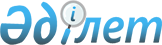 О внесении изменений в решение Зеленовского районного маслихата от 21 апреля 2016 года № 2-3 "О дополнительном регламентировании порядка проведения собраний, митингов, шествий, пикетов и демонстраций"
					
			Утративший силу
			
			
		
					Решение Зеленовского районного маслихата Западно-Казахстанской области от 17 мая 2016 года № 3-6. Зарегистрировано Департаментом юстиции Западно-Казахстанской области 10 июня 2016 года № 4453. Утратило силу решением маслихата района Бәйтерек Западно-Казахстанской области от 20 февраля 2020 года № 44-3
      Сноска. Утратило силу решением маслихата района Бәйтерек Западно-Казахстанской области от 20.02.2020 № 44-3 (вводится в действие со дня первого официального опубликования).

      В соответствии с Законом Республики Казахстан от 17 марта 1995 года "О порядке организации и проведения мирных собраний, митингов, шествий, пикетов и демонстраций в Республике Казахстан", Зеленовский районный маслихат РЕШИЛ:

      Сноска. В преамбуле на государственном языке вносятся изменения, текст на русском языке не меняется решением Зеленовского районного маслихата Западно-Казахстанской области от 10.08.2016 № 4-8. (вводится в действие по истечении десяти календарных дней после дня его первого официального опубликования).

      1. Внести в решение Зеленовского районного маслихата от 21 апреля 2016 года № 2-3 "О дополнительном регламентировании порядка проведения собраний, митингов, шествий, пикетов и демонстраций" (зарегистрированное в Реестре государственной регистрации нормативных правовых актов № 4368, опубликованное 6 мая 2016 года в информационно-правовой системе "Әділет") следующие изменения:

      в приложении о дополнительном регламентировании порядка проведения собраний, митингов, шествий, пикетов и демонстраций в Зеленовском районе, утвержденных указанным решением:

      пункт 6 изложить в следующей редакции:

      "6. В случае не соблюдения требования пункта 4 настоящего порядка при подаче заявления о проведении собраний, митингов, шествий, пикетов и демонстраций (то есть процедурные требования) оно не может являться основанием для отказа в проведении собраний, митингов, шествий, пикетов и демонстраций.

      В таких случаях Акиматом дается официальный ответ разъяснительного характера с предложением устранить допущенные нарушения путем подачи нового заявления. Сроки рассмотрения нового заявления исчисляются с момента его поступления.";

      в пункте 8:

      подпункт 6) изложить в следующей редакции:

      "6) участие в собрании, митинге, шествии, пикете и демонстрации лиц, находящихся в состоянии алкогольного или наркотического опьянения;".

      в подпункте 7) на государственном языке вносятся изменения, текст на русском языке не меняется.

      Сноска. Пункт 1 с изменениями, внесенным решением Зеленовского районного маслихата Западно-Казахстанской области от 10.08.2016 № 4-8 (вводится в действие по истечении десяти календарных дней после дня его первого официального опубликования).

      2. Руководителю аппарата районного маслихата (Терехов Г. А.) обеспечить государственную регистрацию данного решения в органах юстиции, его официальное опубликование в информационно-правовой системе "Әділет" и в средствах массовой информации.

      3. Настоящее решение вводится в действие по истечении десяти календарных дней после дня его первого официального опубликования.
					© 2012. РГП на ПХВ «Институт законодательства и правовой информации Республики Казахстан» Министерства юстиции Республики Казахстан
				
      Председатель сессии

Р. Исмагулов

      Секретарь районного маслихата

Р. Исмагулов
